KLASA: 363-01/17-01/13URBROJ:2113/03-03-17-1Stubičke Toplice, 14.02.2017.Na temelju članka 20. Zakona o održivom gospodarenju otpadom (Nar. nov. br. 94/13), članka 39. st. 4. Zakona o lokalnoj i područnoj (regionalnoj) samoupravi (Nar. nov. br. 33/01, 60/01 – vjerodostojno tumačenje, 129/05, 109/07, 125/08, 36/09, 150/11 i 144/12) i članka 46. st. 2. t. 1. Statuta Općine Stubičke Toplice (Službeni glasnik KZŽ br. 16/09 i 9/13), obnašatelj dužnosti načelnika – zamjenik načelnika Općine Stubičke Toplice donosiODLUKUI.Utvrđuje se prijedlog Izvješća o provedbi Plana gospodarenja otpadom Općine Stubičke Toplice za 2016. godinu.II.Sastavni dio ove Odluke je prijedlog teksta Izvješća i Obrazloženje.III.Prijedlog Izvješća upućuje se na usvajanje Općinskom vijeću Općine Stubičke Toplice.o.d. NAČELNIKA – ZAMJENIK NAČELNIKAIvan HrenPRIJEDLOGKLASA:363-01/17-01/13URBROJ:2113/03-01-17-Stubičke Toplice, Na temelju članka 20. Zakona o održivom gospodarenju otpadom (Nar. nov. br. 94/13), i članka 25. t. 16. Statuta Općine Stubičke Toplice (Službeni glasnik KZŽ br. 16/09 i 9/13), Općinsko vijeće Općine Stubičke Toplice, na svojoj 39. sjednici, održanoj dana __. veljače 2017. donijelo jeIZVJEŠĆE O PROVEDBI PLANA GOSPODARENJA OTPADOMOPĆINE STUBIČKE TOPLICE ZA 2016. GODINUI. UvodIzvješće se izrađuje na temelju Zakona o održivom gospodarenju otpadom (Nar. nov. br. 94/13).Plan gospodarenja otpadom Općine Stubičke Toplice donesen je za period 2008. do 2016. godina, a objavljen je u Službenom glasnik Krapinsko-zagorske županije br. 18/2008.II. Obuhvaćenost stanovništva, podaci o sakupljaču i količina prikupljenog otpada, način i zbrinjavanje otpadaU općini Stubičke Toplice je organizirano sakupljanje i odvoz otpada po principu „kućnog praga“, a obuhvaćena su sva naselja.Uslugu sakupljanja, odvoza i zbrinjavanja otpada sa područja općine Stubičke Toplice obavlja trgovačko društvo EKO FLOR PLUS d.o.o. sa sjedištem u Oroslavju, Mokrice 180c, temeljem Ugovora o koncesiji za obavljanje komunalne djelatnosti sakupljanja, odvoza i odlaganja komunalnog otpada, KLASA: 363-01/11-01/5, URBROJ:2113/03-03-11-25 od 07. travnja 2011. Ugovor je sklopljen na deset godina.Koncesionar je Ugovorom obvezan osigurati i odvojeno sakupljanje otpada.U 2016. godini, miješani komunalni otpad prikupljao se od fizičkih i pravnih osoba u spremnike od 120, 240 i 1100 litara, a odvoz istoga obavlja se svaki tjedan (utorkom). Selektivni otpad (kanta za papir i plastiku) odvozio se jednom mjesečno, petak, sredina mjeseca. Glomazni otpad odvožen je dva puta godišnje, lipanj i listopad.Prema podacima o korisnicima komunalne usluge sakupljanja, odvoza i zbrinjavanja otpada sa područja općine Stubičke Toplice, koji su evidentirani kod koncesionara i usklađeni sa podacima davatelja koncesije, u 2016. godini bilo je evidentirano ukupno 1 178 korisnika, od toga 1 129 fizičkih te 49 pravnih osoba, i to:FIZIČKE OSOBE:spremnik 120 l (domaćinstva) – 559 korisnikaspremnik 240 l (domaćinstva) – 25 korisnikaspremnik 120 l (vikendaši) – 325 korisnikaspremnik 120 l (samačka/staračka domaćinstva) – 194 korisnikaspremnik 120 l (socijalni slučajevi) –26 korisnikaUKUPNO:  1.129 fizičkih osobaPRAVNE OSOBE:spremnik 120 l  - 19 korisnikaspremnik 240 l – 12 korisnikaspremnik 1100 l – 18 korisnikaUKUPNO: 49 pravnih osobaPrema podacima koncesionara, EKO FLOR PLUS d.o.o., tijekom 2016. godine sa područja općine Stubičke Toplice prikupljena je sljedeća količina otpada:Prikupljeni miješani komunalni otpad (KBO 20 03 01) zbrinut je na sljedećim odlagalištima:„Doroslov“ iz Donjeg Miholjca u količini od 80,21 t„Petrovačka dola“ iz Vukovara u količini od 35,21 t„Belišće“ iz Belišća u količini od 30,85 tCIOS MBO d.o.o. u količini od 72,02 tEKO MOSLAVINA u količini od 28,86 tGRADSKO KOMUNALNO PODUZEĆE KOMUNALAC d.o.o. iz Koprivnice u količini od 88,65 tPiškornica - sanacijsko odlagalište d.o.o. u količini od 134,73 t.Odvojeni otpad zbrinut je putem poduzeća EKO FLOR PLUS d.o.o. sa sjedištem u Oroslavju koje će isti daljnje obraditi.Općina Stubičke Toplice je ostvarila prihod od koncesije za sakupljanje, odvoz i zbrinjavanje otpada u 2016. godini u iznosu od 25.000,00 kn.III. Mjere odvojenog sakupljanja otpadaOpćina Stubičke Toplice je u 2016. godini provodila mjere odvojenog sakupljanja otpada (stakla, papira, kartona i plastike). Odvojeno sakupljanje otpada obavljalo se putem zelenih otoka te na kućnom pragu. Na području općine Stubičke Toplice uređena su tri zelena otoka na kojima je postavljeno ukupno tri spremnika, i to za dva za staklo i jedan za papir.Spremnici su postavljeni na sljedećim lokacijamaStubičke Toplice, kod tržnice ( 1 spremnik)Pila (1 spremnik)Osnovna škola Stubičke Toplice (1 spremnik).Tijekom 2016. prikupljeno je 520,00 kg staklene ambalaže na zelenim otocima.Spremnikom papira kod zgrade Osnovne škole Stubičke Toplice raspolaže Škola te prema izvješću od 02. veljače 2017. prikupljeno je 3.270 kg papira.Tijekom 2016. godine utrošeno je 7.500,00 kn za izradu i postavu deset koševa za smeće na javnim mjestima na području općine Stubičke Toplice.IV. Program gradnje građevina za gospodarenje komunalnim otpadomU 2016. godini Općina Stubičke Toplice ishodila je Građevinsku dozvolu, KLASA:UP/I-361-03/16-01/000075, URBROJ:2140/01-08/2-16-0008 od 20. travnja 2016. za izgradnju reciklažnog dvorišta na dijelu k.č. br. 2522/1 k.o. Strmec Stubički. Površina građevne čestice je  2673 m2, a predviđeno je potpuno ograđivanje čestice ogradom visine 1,8 m. Predviđene su sljedeće zgrade:„porta i prijem“ – kontrola i evidencija ulaza i izlaza vozila i otpada„upravna zgrada“ – boravak i odmor za zaposlene„skladište“ – za zbrinjavanje problematičnog i opasnog otpada„nadstrešnica poluzatvorenog tipa“ – za zbrinjavanje krupnog otpada„nadstrešnica poluzatvorenog tipa“ – za sortiranje ostalog otpada.Izgradnja reciklažnog dvorišta nije realizirana u 2016. godini, već je stavljena u plan za 2017. te projekciju za 2018. i 2019., kao i Program gradnje objekata i uređaja komunalne infrastrukture za 2017. godinu te Program gradnje objekata i uređaja komunalne infrastrukture za 2017. do 2019. godinu.V. Lokacije količine i troškovi uklanjanja odbačenog otpadaU 2016. godini nisu evidentirana nova divlja odlagališta otpada te nije bilo troškova učinjenih radi zbrinjavanja takvog otpada.VI. Izvješće o provedbi izobrazno-informativnih aktivnostiNa web stranici www.stubicketoplice.hr objavljuju se informacije o odvozu komunalnog otpada i glomaznog otpada.VII. Financijska sredstva za provedbu mjera gospodarenja otpadomOpćina Stubičke Toplice utrošila je u 2016. godini ukupno 44.106,49 kn za provedbu mjera gospodarenja otpadom, i to:ishođenje građevinske dozvole za reciklažno dvorište: 36.606,49 kn (suglasnost Zagorski metalac d.o.o., projektna dokumentacija, vodni doprinos)izrada koševa za smeće na javnim površinama: 7.500,00 kn.VIII. ZaključakPrikazom stanja gospodarenja otpadom, vidljivo je da se poduzimaju aktivnosti u cilju provođenja Plana gospodarenja otpadom za razdoblje 2008. do 2016. i odredbi Zakona o održivom gospodarenju otpadom, i to:sprječavanje ili smanjenje štetnog utjecaja otpada na okoliš i ljudsko zdravlje,sustavno gospodarenje otpadom radi smanjenja količine otpada.Za 2016. godinu bilo je planirano donošenje novog Plana gospodarenja otpadom za područje Općine, no obzirom da nisu donijeti dokumenti na državnoj i županijskoj razini, isto je odgođeno za 2017. godinu te sukladno odredbama Zakona o održivom gospodarenju otpadom provoditi izobrazno-informativne aktivnosti stanovništva.Odluka o donošenju Plana gospodarenja otpadom Republike Hrvatske za razdoblje 2017. - 2022. godine objavljena je u Narodnim novinama br. 3 iz 2017. godine te je za 2017. godinu potrebno planirati donošenje novog Plana gospodarenja otpadomIX. Završna odredbaIzvješće će se objaviti u Službenom glasniku Krapinsko-zagorske županije.Predsjednik Općinskog vijećaOpćine Stubičke TopliceStjepan SokačDOSTAVITI:Ured državne uprave u Krapinsko-zagorskoj županiji, Služba za zajedničke poslove (2x), Magistratska 1, 49000 KrapinaKrapinsko-zagorska županija, Upravni odjel za prostorno uređenje, gradnju i zaštitu okoliša, Magistratska 1, 49000 KrapinaArhiva, ovdjeObrazloženje uz Prijedlog Izvješća o provedbi Plana gospodarenja otpadomOpćine Stubičke Toplice za 2016. godinuPravna osnova: člankom 20. Zakona o održivom gospodarenju otpadom (Nar. nov. br. 94/13) određeno je da jedinica lokalne samouprave dostavlja godišnje izvješće o provedbi Plana gospodarenja otpadom jedinici područne (regionalne) samouprave do 31. ožujka tekuće godine za prethodnu kalendarsku godinu i objavljuje ga u svom službenom glasilu.Podatke za izradu Izvješća dostavili su EKO-FLOR PLUS d.o.o. sa sjedištem u Oroslavju, koji je i ovlašteni koncesionar te Osnovna škola Stubičke Toplice, za kontejner za papir koji se nalazi u dvorištu Škole.o.d. NAČELNIKA – ZAMJENIK NAČELNIKAIvan Hren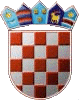 REPUBLIKA HRVATSKAKRAPINSKO-ZAGORSKA ŽUPANIJAOPĆINA STUBIČKE TOPLICENAČELNIKVrsta otpada2015. (t)2016. (kg)POVEĆANJE/SMANJENJEmiješani komunalni otpad616,34 t525.615,00-90,72 t (smanjenje)glomazni (krupni) otpad25,62 t65.920,00+40,3 t (povećanje)ambalaža od papira i kartona21,298 t19.093,00-2,205 t (smanjenje)ambalaža od plastike3,618 t2.197,00-1,421 t (smanjenje)staklena ambalaža4,546 t10,00-4,536 t (smanjenje)papir i karton7,314 t66.699,00+59,385 t (povećanje)plastika33,086 t105.077,00+71,991 t (povećanje)